Appendix 5:  Teacher Baseline SurveyNational Aeronautics and Space Administration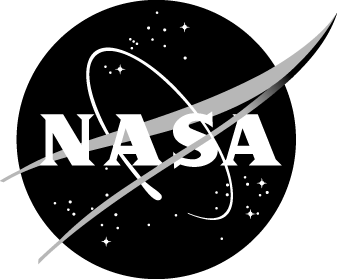 www.nasa.govGreetings!  This survey is being conducted by Abt Associates Inc. and the Education Development Center for the National Aeronautics and Space Administration (NASA) as part of its efforts to learn about the teachers who participate in the Summer of Innovation program.  We estimate that it will take approximately 10 minutes to complete the survey. Since we are interested in how your thinking changes as you progress through SoI activities, you will be given a similar survey at three points: this first survey is being given right before the SoI summer activities; the second will be emailed to you at the end of SoI summer activities; and the third will be emailed to you during the 2011/2012 school year. Privacy and ParticipationYou will never be identified by name, and information from the evaluation will only be reported in the aggregate.  All information that would permit identification of individual respondents will be held in confidence, will be used only by persons engaged in and for the purposes of the national evaluation, and will not be disclosed or released to others for any purpose except as required by law.  We ask for your name below only for the purposes of linking your responses now to those in the future. Data from this and future surveys will be linked with a study identification number.  Your responses to this survey will be protected under the Privacy Act. There is minimal risk of breach of confidentiality, and we have put in place procedures to minimize this risk. Your participation in the study is voluntary and nonparticipation will have no impact on you, your school, or your SoI awardee organization. You can refuse to answer any question and you can quit the survey at any time. If you wish to participate in this study please continue. Paperwork Reduction Act Statement - This information collection meets the requirements of 44 U.S.C. § 3507, as amended by section 2 of the Paperwork Reduction Act of 1995. You do not need to answer these questions unless we display a valid Office of Management and Budget control number. We estimate that it will take about 10 minutes to read the instructions, gather the facts, and answer the questions.  You can find additional information on this program at http://www.nasa.gov/offices/education/programs/national/summer/home/index.html. You may send comments on our time estimate above to: NASASummerofInnovation@abtassoc.com. Please send only comments relating to our time estimate to this address, not the completed form.  For questions about this evaluation, please contact the evaluation director, Hilary Rhodes of Abt Associates Inc. at (877) 520-6840 (toll-free) or send an email to NASASummerofInnovation@abtassoc.com. For more information about this data collection, including OMB clearance and burden estimates, please contact Lori Parker, NASA PRA Clearance Officer (lori.parker@nasa.gov, 202-358-4616—not a toll-free number).  For questions about your rights as a participant in this study, contact Teresa Doksum at the Abt Associates Inc. Institutional Review Board (877-520-6835- toll-free).Contact InformationAccess to and use of NASA resourcesNASA resources are the materials and services NASA makes available for teachers through the Internet, NASA Centers, NASA’s Office of Education, and Education Resource Centers. These include curricular materials for specific activities, in-person and online professional development, on-demand videos, and travelling exhibits. Approximately how often do you read or look for NASA resources for possible use in your classroom instruction?  Please check one only.Approximately how often do you actually use NASA resources as part of your classroom instruction? Please check one only.Please list 1-3 of your favorite NASA resources that you have used in the past three months:Comfort Teaching NASA Content Areas On a scale of 1 to 4, where 1 is Very Uncomfortable and 4 is Very Comfortable, please rate how comfortable you are teaching each of the following content areas in your classroom. Please circle the number below that best represents your level of comfort for each content area.About YouWhat is your current main occupational status?  Please check one only.	Regular full-time K-12 classroom teacher 	Regular part-time K-12 classroom teacher	Working in a position in the field of K-12 education but not as a K-12 classroom teacher (Skip to Question 7)	Working in the field of pre-K or postsecondary education (Skip to Question 7)	Working in a field outside of education (Skip to Question 7)	Student at a college or university (Skip to Question 7)	Other:_________________________ (Skip to Question 7)What grade level(s) were the students that you taught during the 2010-2011 school year? Please check one or more. What subject(s) did you teach in the 2010-2011 school year?  Please check one or more. 	Language arts (e.g., English, reading, literature, writing)	Mathematics (including specialties like business math)	Science (e.g., biology, chemistry, physics, general sciences)	Social science (e.g., social studies, history, geography, economics)	Humanities	Foreign language	Technology	Other: ________Including the 2010-2011 school year, for how many years have you been a teacher? _____ yearsIncluding the 2010-2011 school year, for how many years have you been teaching subjects related to science, technology, engineering, and/or math?  _____ years  What is the highest academic degree you have received? Please check one only.	No four year degree	Bachelors	Masters	Doctorate	Other: ________Do you hold a teaching license or certificate?	Yes	NoWhat is your gender?	Male		FemaleDo you consider yourself to be Hispanic or Latino? Please check only one.	Hispanic or Latino		Not Hispanic or LatinoWhat is your race? Please check one or more. 	American Indian or Alaska Native		Asian	Black or African American	Native Hawaiian or other Pacific Islander	WhiteYour Name (First and Last):Camp name:Home email address:Telephone number:Mailing street address:City:State: Today’s date:NeverSkip to Question BSeldom (1-2 times per school year)Sometimes (about once every 2 months)Often (about once a month)Always (more than once a month)NeverSeldom (1-2 times per school year)Sometimes (about once every 2 months)Often (about once a month)Always (more than once a month)a)b)c)Very UncomfortableUncomfortableComfortableVery ComfortableAeronautics 1234Astronomy1234Astrobiology1234Climate and Seasons1234Engineering or Engineering Design1234Force and Motion1234Gravity1234Plant Biology1234Remote Sensing1234Planets and Solar System1234Properties of Matter1234Rocketry1234Robotics1234Waves and Optics 1234Weather1234  3rd  7th   4th  8th  5th  9th  6th